Caritasverband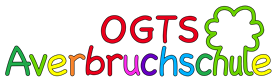 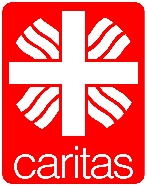 für die DekanateDinslaken und WeselCaritasverband für die Dekanate Dinslaken und Wesel, Laurentius Platz 1, 46562 Voerde Änderung der TelefonnummerName: ___________________________________________________________Zu löschende Rufnummer: ___________________________________________Neue Rufnummer: _________________________________________________AdressänderungName: ___________________________________________________________Neue Adresse: ____________________________________________________		    _____________________________________________________Datum: _____________________________